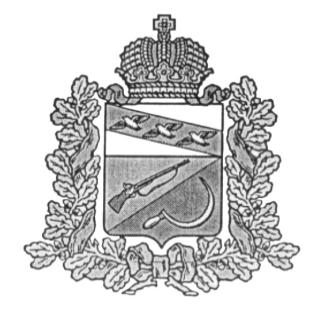 АДМИНИСТРАЦИЯКРИВЦОВСКОГО СЕЛЬСОВЕТАЩИГРОВСКОГО РАЙОНА КУРСКОЙ ОБЛАСТИП О С Т А Н О В Л Е Н И ЕпроектО внесении изменений в постановление от 21.03.2019г  №35 «Об утверждении Порядка применения к муниципальным служащим взысканий, предусмотренных статьями 14.1, 15 и 27Федерального закона 25 -ФЗ «О муниципальной службев Российской Федерации»          В соответствии с Федеральным законом 432-ФЗ «О внесении изменений в отдельные законодательные акты Российской Федерации в целях совершенствования законодательства Российской Федерации о противодействии коррупции» и протеста Щигровской межрайонной прокуратуры,  Администрация Кривцовского сельсовета Щигровского района постановляет:
    1. Внести в постановление Администрации Кривцовского сельсовета от 21.03.2019г. №35 «Об утверждении Порядка применения к муниципальным служащим взысканий, предусмотренных статьями 14.1, 15 и 27 Федерального закона 25 -ФЗ «О муниципальной службе в Российской Федерации» следующие изменения:   1.1. Пункт 3.4. изложить в новой редакции:   «3.4. Взыскания, предусмотренные пунктами 2.1, 2.3 настоящего Порядка, применяются не позднее шести месяцев со дня поступления информации о совершении муниципальным служащим коррупционного правонарушения, не считая периодов временной нетрудоспособности муниципального служащего, нахождения его в отпуске, и не позднее трех лет со дня совершения им коррупционного правонарушения. В указанные сроки не включается время производства по уголовному делу.»    2.Контроль за исполнением настоящего постановления оставляю за собой.     3.Настоящее постановление вступает в силу со дня официального обнародования. Глава Кривцовского сельсовета                                        И.В. Болычева